УТВЕРЖДАЮДиректор МБОУ «Бейская СОШИ им. Н.П. Князева»Контрольно-измерительные материалы для проведения промежуточной аттестациипо физике в 8 классе(демонстрационный вариант)Спецификация КИМНазначение КИМ. Контрольно измерительные материалы позволяют установить уровень усвоения обучающимися 8 класса планируемых результатов рабочей программы «Физика. 8 класс» за  учебный год. 2.Используемые источники при составлении КИМ. - Федеральный закон «Об образовании в Российской Федерации» № 273 от 26.12.2012г. ст. № 58 (в действующей редакции) содержание и структура контрольной работы определяются на основе Федерального государственного образовательного стандарта основного общего образования (приказ Минобрнауки России от 06.10.2009 № 373 (в действующей редакции) с учётом основной образовательной программы основного общего образования МБОУ «Бейская СОШИ им. Н.П. Князева»- УМК «Физика» А.В.Перышкин: А.В. Перышкин  физика 8 класс: учебник для общеобразовательных заведений, Москва, Издательство «Дрофа», 2018г.3. Характеристика работы.Контрольная работа проводится в двух вариантах. Каждый вариант  работы состоит из трех частей и включает 11 заданий, различающихся формой и уровнем сложности (см. таблицу 1).Таблица 1. Распределение заданий экзаменационной работы по частям работы4. Характеристика заданий. Часть 1 содержит 7 заданий с выбором ответа. К каждому заданию приводится 4 варианта ответа, из которых верен только один.Часть 2 включает 3 задания, к которым требуется привести краткий ответ в виде набора цифр или числа. Задания 9 и 8 представляют собой задания на установление соответствия позиций, представленных в двух множествах. Задание 10 содержит расчетную задачу.Часть 3 содержит 1 задание, для которого необходимо привести развернутый ответ. .5. Рекомендации по проведению. Работа проводится вторым или третьим уроком. Этапы проведения работы: инструктаж учащихся (примерный текст инструкции приводится ниже) - 2 мин; выполнение заданий -38 мин.  На выполнение всей контрольной работы отводится 40 минут.Используется непрограммируемый калькулятор (на каждого ученика), необходимый справочный материал.            6. Кодификатор элементов содержания и требований к уровню подготовки обучающихсяВ первом и втором столбцах таблицы указываются коды содержательных блоков, на которые разбит учебный курс. В первом столбце жирным курсивом обозначены коды разделов (крупных содержательных блоков). Во втором столбце указывается код элемента содержания, для проверки которого создаются тестовые задания.Кодификатор проверяемых уменийУровни сложности заданий: Б - базовый, П-повышенный.7. Критерии оценивания.Задание с выбором ответа считается выполненным, если выбранный учеником номер ответа совпадает с верным ответом. Все задания первой части работы оцениваются в 1 балл.Задания 8, 9 оцениваются в 2 балла, если верно указаны все элементы ответа, в 1 балл, если допущена ошибка в указании одного из элементов ответа, и в 0 баллов, если допущено более одной ошибки. Задание 10 с кратким ответом считается выполненным, если записанный ответ совпадает с верным ответом, оценивается в 1 балл.Задание 11 с развернутым ответом оценивается экспертами с учетом правильности и полноты ответа. Максимальный балл за решение качественной задачи — 2 балла. К каждому заданию приводится подробная инструкция для экспертов, в которой указывается, за что выставляется каждый балл — от нуля до максимального балла.В каждом варианте работы перед каждым типом задания предлагается инструкция, в которой приведены общие требования к оформлению ответов.На основе баллов, выставленных за выполнение всех заданий работы, подсчитывается тестовый балл, который переводится в отметку по пятибалльной шкале в соответствии с рекомендуемой шкалой оценивания, приведенной в инструкции по проверке работы. Оценивать выполненные задания контрольной работы рекомендуется   в соответствии с таблицей «Коды правильных ответов» на задания контрольной работы по физике для учащихся 8 класса,  обучавшихся  физике на  базовом  уровне,  и «Инструкцией по проверке и оцениванию выполнения учащимися заданий проверочной работы».Максимальное количество баллов за выполненную без ошибок работу- 14 баллов.Рекомендуемая шкала оценивания: 14-13 баллов - «5» ; 12-11 баллов- «4» ;   10-8 баллов - «3»; 7 баллов и менее - «2». 8. Вариант КИМ. ВАРИАНТ 1Часть 1К каждому из заданий 1-7 даны 4 варианта ответа, из которых только один правильный. Номер этого ответа обведите кружком.1. Вещество сохраняет форму и объем, если находится в 1) твердом агрегатном состоянии2) жидком агрегатном состоянии3) твердом или жидком агрегатном состоянии4) газообразном агрегатном состоянии2. На графике показана зависимость температуры вещества от времени его нагревания. В начальный момент вещество находилось в твердом состоянии.Через 10 мин после начала нагревания вещество находилось1) в жидком состоянии 2) в твердом состоянии3) в газообразном состоянии4) и в твердом, и в жидком состояниях3. Тело заряжено отрицательно, если на нем1) нет электронов2) недостаток электронов3) избыток электронов4) число электронов равно числу протонов4. В цепи, показанной на рисунке, сопротивление R = 3 Ом, амперметр показывает силу тока 2 А.Показание вольтметра равно1) 4 В         2) 6 В         3) 12 В       4) 16 В5. Магнитная стрелка помещается в точку А около постоянного магнита, расположенного, как показано на рисунке.Стрелка установится в направлении           2)3)                                                   4)                                          6. На рисунке изображено плоское зеркало и падающий на него луч 1.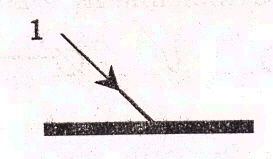 Отраженный луч  правильно показан на рисунке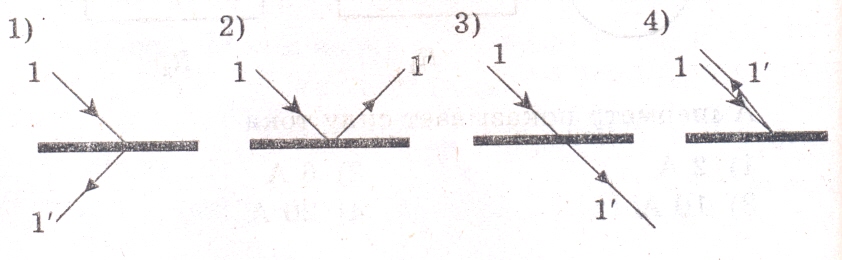 7. Чтобы экспериментально определить, зависит ли количество теплоты, сообщаемое телу при нагреве, от массы тела, необходимоА) взять тела одинаковой массы, сделанные из разных веществ, и нагреть их на равное количество градусов;Б)  взять тела разной массы, сделанные из одного вещества, и нагреть их на равное количество градусов;В) взять тела разной массы, сделанные из разных веществ, и нагреть их на разное количество градусов.Правильным способом проведения эксперимента является1) А           2) Б              3) В           4) А или БЧасть 2При выполнении заданий с кратким ответом (задания 8-10) необходимо записать ответ в месте, указанном в тексте задания.При выполнении заданий 8 и 9 установите соответствие между содержанием первого и второго столбцов. Для этого каждому элементу первого столбца подберите позицию из второго столбца. Впишите в таблицу внизу задания цифры – номера выбранных ответов. 8. Установите соответствие между техническими устройствами (приборами) и физическими закономерностями, лежащими в основе принципа их действия.ПРИБОРА) вольтметрБ) рычажные весыВ) электроплиткаФИЗИЧЕСКИЕЗАКОНОМЕРНОСТИ1) взаимодействие магнитных полей2) тепловое действие тока3) давление жидкости передается одинаково по всем направлениям4) условие равновесия рычага5) магнитное действие тока9. Установите соответствие между физическими величинами и формулами, по которым эти величины определяются.ФИЗИЧЕСКИЕ ВЕЛИЧИНЫА) сила токаБ) напряжениеВ) сопротивлениеФОРМУЛЫ1) IU       2)         3) qt        4)           5)     При выполнении задания 10 ответ (число) надо записать в отведенное место после слова «Ответ», выразив его в указанных единицах. Единицы физических величин писать не нужно.10. На рисунке представлен график зависимости количества теплоты, полученного телом при плавлении, от массы тела. Все тела одинаковы по составу вещества. Определите удельную теплоту плавления этого вещества.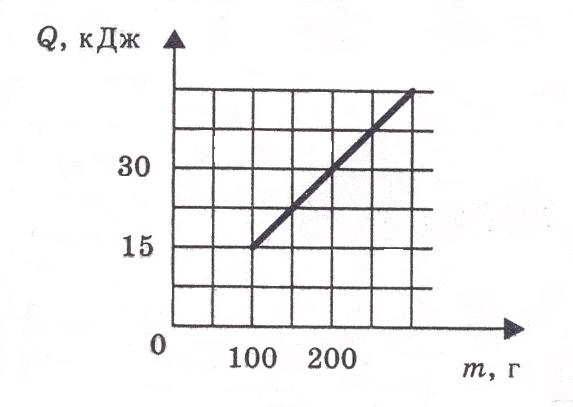 Ответ: ______________ (кДж/кг)Часть 3Для ответа на задание части 3 (задание 11) используйте место ниже задания. Запишите сначала ответ, а затем его пояснение.11.  В какую погоду быстрее сохнет мокрое белье: в сухую или в ветреную при прочих равных условиях? Ответ поясните. Коды правильных ответовИнструкция по проверке и оцениванию выполнения обучающимися заданий контрольной работы.Часть 1За верное выполнение каждого из заданий 1-7 выставляется 1 балл.За выполнение задания с выбором ответа выставляется 1 балл при условии, если обведен только один номер верного ответа. Если обведены и не перечеркнуты два и более ответов, в том числе правильный, то ответ не засчитывается.Часть 2Задания 8, 9 оцениваются в 2 балла, если верно указаны все три элемента ответа, в 1 балл, если правильно указаны один или два элемента, и в 0 баллов, если ответ не содержит элементов правильного ответа. Задание 10 оценивается в 1 балл.Часть 3№Части работыЧисло заданийТип заданий1Часть 17Задания с выбором ответа2Часть 23Задания с кратким ответом3Часть 31Задания с развернутым ответомИтого: 3Итого: 3111ТЕПЛОВЫЕ ЯВЛЕНИЯ1.1Строение вещества. Модели строения газа, жидкости и твердого тела1.2Тепловое движение атомов и молекул. Связь температуры вещества со скоростью хаотического движения частиц. Броуновское движение. Диффузия1.3Тепловое равновесие1.4Внутренняя энергия. Работа и теплопередача как способы изменения внутренней энергии1.5Виды теплопередачи: теплопроводность, конвекция, излучение1.6Количество теплоты. Удельная теплоемкость1.7Закон сохранения энергии в тепловых процессах1.8Испарение и конденсация. Кипение жидкости1.9Влажность воздуха1.10Плавление и кристаллизация1.11Преобразование энергии в тепловых машинах2ЭЛЕКТРОМАГНИТНЫЕ ЯВЛЕНИЯ2.1Электризация тел2.2Два вида электрических зарядов. Взаимодействие электрических зарядов2.3Закон сохранения электрического заряда2.4Электрическое поле. Действие электрического поля на электрические заряды2.5Постоянный электрический ток. Сила тока. Напряжение2.6Электрическое сопротивление2.7Закон Ома для участка электрической цепи2.8Работа и мощность электрического тока2.9Закон Джоуля-Ленца2.10Опыт Эрстеда. Магнитное поле тока2.11Взаимодействие магнитов2.12Действие магнитного поля на проводник с током2.13Закон прямолинейного распространения света2.14Закон отражения света. Плоское зеркало2.15Преломление света2.16Линза. Фокусное расстояние линзы2.17Глаз как оптическая система. Оптические приборы№ п/пПроверяемые специальные предметные умения№ задания1ТЕПЛОВЫЕ ЯВЛЕНИЯТЕПЛОВЫЕ ЯВЛЕНИЯ1.1Демонстрируют знания о строении вещества11.2Анализируют графики изменения агрегатных состояний вещества21.3Демонстрируют основы знаний о методах научного познания71.4Рассчитывают удельную теплоту плавления вещества по графику зависимости Q(m).10 (1 вар)1.5Объясняют зависимость скорости испарения от ветра.11 (1 вар)1.6Объясняют тепловое действие тока11 (2 вар)2ЭЛЕКТРОМАГНИТНЫЕ ЯВЛЕНИЯЭЛЕКТРОМАГНИТНЫЕ ЯВЛЕНИЯ2.1Демонстрируют знания о том, что значит тело заряжено отрицательно или положительно3 (1 вар)2.2Демонстрируют знания о взаимодействии электрических зарядов3 (2 вар)2.3Рассчитывают напряжение по данным показаниям приборов на схеме4 2.4Рассчитывают общее сопротивление участка цепи4 (2 вар)2.5Демонстрируют знания о направлении магнитных линий52.6Рассчитывают силу тока в цепи по графику зависимости Q(t)10 (2 вар )3ЭЛЕМЕНТЫ ОПТИКИЭЛЕМЕНТЫ ОПТИКИ3.1Определяют правильный ход луча при отражении6 (1 вар)3.2Демонстрируют знания о изображениях, полученных с помощью собирающих линз6 (2 вар)Физика и методы научного познания4.1Устанавливают соответствие между приборами и физическими закономерностями, лежащими в основе принципа их действия.84.2Устанавливают соответствие между физическими величинами и единицами их измерения 9 (2 вар)4.3Устанавливают соответствие между физическими величинами и формулами, по которым они определяются9 (1 вар)Обозначение задания в работеПроверяемые элементы содержанияКоды элементов содержания по кодификатору элементов содержанияКоды элементов содержания по кодификатору элементов содержанияПроверяемые уменияПроверяемые уменияУровень сложности заданияУровень сложности заданияМакс. балл за выпол нение заданияМакс. балл за выпол нение заданияПримерное время выполнения задания (мин.)Примерное время выполнения задания (мин.)Часть 1Часть 1Часть 1Часть 1Часть 1Часть 1Часть 1Часть 1Часть 1Часть 1Часть 1Часть 11Тепловые явления1.1 -1.111.1 -1.111.1 1.1 ББ11222Тепловые явления1.1-1.111.1-1.111.21.2ПП114-64-63Электризация тел. Постоянный ток2.1-2.72.1-2.72.1 - 2.22.1 - 2.2ББ11224Постоянный ток2.5-2.92.5-2.92.3 - 2.42.3 - 2.4ББ11225Магнитное  поле.  2.10-2.132.10-2.132.52.5ББ11226Элементы оптики2.14-2.172.14-2.173.1-3.33.1-3.3ББ11227Владение основами знаний о методах науч-ного познания1 -21 -21.31.3ББ1122Часть 2Часть 2Часть 2Часть 2Часть 2Часть 2Часть 2Часть 2Часть 2Часть 2Часть 2Часть 28Использование физических явлений в приборах и технических устройствах.Использование физических явлений в приборах и технических устройствах.1-21-24.14.1ББ2239Физические величины, их единицы и приборы для измерения. Формулы для вычисленияфизических величин.Физические величины, их единицы и приборы для измерения. Формулы для вычисленияфизических величин.1-21-24.2-4.34.2-4.3ББ22310Расчетная задача (тепловые, электромагнитные явления)Расчетная задача (тепловые, электромагнитные явления)1 -21 -21.4, 2.61.4, 2.6ПП114-6Часть 3Часть 3Часть 3Часть 3Часть 3Часть 3Часть 3Часть 3Часть 3Часть 3Часть 3Часть 311Качественная задача (тепловые явления, электромагнитные явления, элементы оптики)Качественная задача (тепловые явления, электромагнитные явления, элементы оптики)1-21-21.5 ,1.6, 3.41.5 ,1.6, 3.4ПП2210Всего заданий - 11,  из них по типу заданий: с выбором ответа - 7, с кратким ответом - 3, с развернутым ответом- 1; по уровню сложности: Б - 8, П - 3. Максимальный балл за работу - 14. Общее время выполнения работы - 45 мин.Всего заданий - 11,  из них по типу заданий: с выбором ответа - 7, с кратким ответом - 3, с развернутым ответом- 1; по уровню сложности: Б - 8, П - 3. Максимальный балл за работу - 14. Общее время выполнения работы - 45 мин.Всего заданий - 11,  из них по типу заданий: с выбором ответа - 7, с кратким ответом - 3, с развернутым ответом- 1; по уровню сложности: Б - 8, П - 3. Максимальный балл за работу - 14. Общее время выполнения работы - 45 мин.Всего заданий - 11,  из них по типу заданий: с выбором ответа - 7, с кратким ответом - 3, с развернутым ответом- 1; по уровню сложности: Б - 8, П - 3. Максимальный балл за работу - 14. Общее время выполнения работы - 45 мин.Всего заданий - 11,  из них по типу заданий: с выбором ответа - 7, с кратким ответом - 3, с развернутым ответом- 1; по уровню сложности: Б - 8, П - 3. Максимальный балл за работу - 14. Общее время выполнения работы - 45 мин.Всего заданий - 11,  из них по типу заданий: с выбором ответа - 7, с кратким ответом - 3, с развернутым ответом- 1; по уровню сложности: Б - 8, П - 3. Максимальный балл за работу - 14. Общее время выполнения работы - 45 мин.Всего заданий - 11,  из них по типу заданий: с выбором ответа - 7, с кратким ответом - 3, с развернутым ответом- 1; по уровню сложности: Б - 8, П - 3. Максимальный балл за работу - 14. Общее время выполнения работы - 45 мин.Всего заданий - 11,  из них по типу заданий: с выбором ответа - 7, с кратким ответом - 3, с развернутым ответом- 1; по уровню сложности: Б - 8, П - 3. Максимальный балл за работу - 14. Общее время выполнения работы - 45 мин.Всего заданий - 11,  из них по типу заданий: с выбором ответа - 7, с кратким ответом - 3, с развернутым ответом- 1; по уровню сложности: Б - 8, П - 3. Максимальный балл за работу - 14. Общее время выполнения работы - 45 мин.Всего заданий - 11,  из них по типу заданий: с выбором ответа - 7, с кратким ответом - 3, с развернутым ответом- 1; по уровню сложности: Б - 8, П - 3. Максимальный балл за работу - 14. Общее время выполнения работы - 45 мин.Всего заданий - 11,  из них по типу заданий: с выбором ответа - 7, с кратким ответом - 3, с развернутым ответом- 1; по уровню сложности: Б - 8, П - 3. Максимальный балл за работу - 14. Общее время выполнения работы - 45 мин.Всего заданий - 11,  из них по типу заданий: с выбором ответа - 7, с кратким ответом - 3, с развернутым ответом- 1; по уровню сложности: Б - 8, П - 3. Максимальный балл за работу - 14. Общее время выполнения работы - 45 мин.АБВАБВ№ заданияОтветыВариант 111223342536272854295421015011В ветреную быстрее, т.к. ветер уносит молекулы и не дает им вернуться обратно в жидкостьСодержание критерияБаллы Представлен правильный ответ на вопрос, и приведено достаточное обоснование, не содержащее ошибок.2Представлен правильный ответ на поставленный вопрос, но его обоснование не является достаточным, хотя содержит указание на физические явления (законы), причастные к обсуждаемому вопросу.ИЛИПредставлены корректные рассуждения, приводящие к правильному ответу, но ответ явно не сформулирован.ИЛИПредставлен только правильный ответ на вопрос. 1Представлены общие рассуждения, не относящиеся к ответу на поставленный вопрос.ИЛИОтвет на вопрос неверен, независимо от того, что рассуждения правильны или неверны, или отсутствуют.0